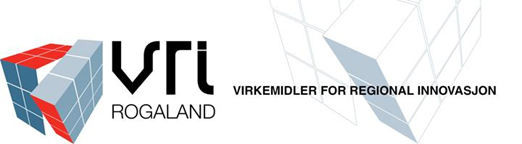 Sammendrag av prosjektresultater Forprosjekt VRI RogalandSluttrapportering for forprosjekt VRI Rogaland består av:Sammendrag av prosjektresultater skjemaSluttregnskaps skjemaSluttrapportering skal skje i samarbeid med kompetansemegler. Sluttrapport og sluttregnskap sendes til firmapost@rogfk.no og merkes med saksnummeret som er oppgitt i tilsagnsbrevet.__________________________________________________________________________Rogaland fylkeskommune, Pb 130 sentrum, 4001 StavangerBesøksadresse: Arkitekt Eckhoffsgate 1, 4010 Stavanger, Tlf 51 51 66VRI Rogaland firmapost@rogfk.noBedrift:Organisasjonsnummer:Kommune:KompetansemeglerProsjektnr:Prosjekttittel:Prosjektansvarlig:Navn:E-post:Prosjektleder:Navn:E-post:FoU-leverandør:Ansvarlig hos FoU leverandørRapporteringsdato:Prosjektperiode:Antall prosjektdeltakere:Kvinner:Menn:Rapportering utført av:Prosjektets statusJaNeiEr samtlige av prosjektets mål og delmål nådd? Hvis nei, redegjør nedenforEr prosjektets tidsplan endret slik at prosjektet blir forsinket utover godkjenningsperioden? Hvis ja, redegjør nedenforEr prosjektets kostnadsramme vesentlig endret (mer enn +/- 30%) i forhold til budsjett i søknaden? Hvis ja, redegjør nedenfor.Har prosjektet fått nye hovedaktiviteter som utgjør 30% eller mer av prosjektets budsjett? Hvis ja, redegjør nedenfor.(Med nye hovedaktiviteter menes aktiviteter som ikke er skissert i søknadens milepælsplan, eller at bi-aktiviteter i prosjektsøknaden er blitt til hovedaktiviteter)Er plan og budsjett knyttet til FoU-samarbeid endret? Hvis ja, redegjør nedenfor(Med endring menes det at samarbeid ikke er startet opp eller har fått en annen størrelse enn beskrevet i søknaden)Har tildelte midler fra VRI Rogaland vært utløsende for gjennomføringen av prosjektet?Har tildelte midler fra VRI Rogaland vært utløsende for samarbeid med forskningsmiljø(er)/relevante bedrifter?Skal prosjektet videreføres? Hvis ja, redegjør nedenfor.Prosjekt sammendragBakgrunnen for prosjektet:Hvilke problemstillinger skulle forskningen bidra til å løse i prosjektet:Hva er de viktigste resultatene fra prosjektet:Har prosjektet gitt resultater som ikke var forventet (spesifiser):Støtte prosjektet på vesentlige problemer:(Forklar evt. manglende funn og avvik fra den opprinnelige prosjekt beskrivelsen)Bedriftens ambisjon for videre FoU-arbeid støttet av andre finansieringsordninger for forskning:Hvordan kan funnene fra prosjektet brukes videre?Har prosjektet resultert i, eller kommer prosjektet til å resultere i søknad om forskningsmidler til andre forskningsprosjekt?Spesifiser hvor det evt. er søkt/skal søkes om forskningsmidlerHva bedriften har lært av prosjektet:Andre forhold det ønskes å gi informasjon om:Er både sammendrag av prosjektresultater og sluttregnskap fullt ut, og er krav til rapportering oppfylt?JaNeiEr både sammendrag av prosjektresultater og sluttregnskap fullt ut, og er krav til rapportering oppfylt?Vedlegg:Vedlegg:Vedlegg:Sted/dato:Administrativt ansvarlig for prosjektet:NAVN (BLOKKBOKSTAVER):Underskrift:Sted/dato:Administrativt ansvarlig for prosjektet:NAVN (BLOKKBOKSTAVER):Underskrift: